INDICAÇÃO N.º:Implantar sinalização no cruzamento da Rua Wilson Roberto Nilsen com a Rua Jose Gutierrez e rua Clodoaldo Carlos Silva, no Jardim Alpes de SorocabaCONSIDERANDO que este Vereador foi procurado por munícipe que reclama da falta de sinalização no cruzamento abaixo. Relata que:“Esse cruzamento da rua Wilson Roberto Nilsen tem tido vários acidentes, e acidentes também, por falta de sinalização de placas e até a pintura do asfalto.”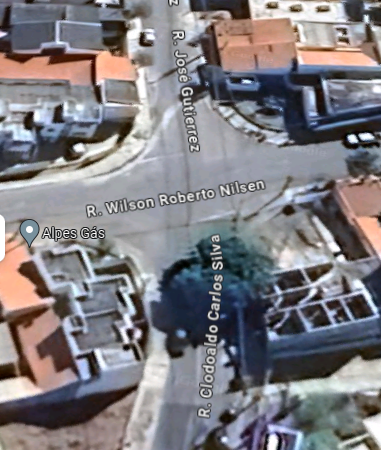 CONSIDERANDO que sinalização vertical e horizontal são essenciais para orientar os motoristas, bem como elevar o nível de segurança no trânsito.	INDICO ao Exmo. Sr. Prefeito Municipal, através do setor competente, que seja feita a vistoria técnica para implantação da sinalização no local acima mencionado.Sala das Sessões, 12 de dezembro de 2023.PÉRICLES RÉGISVEREADOR